     Пришкільний табір відпочинку «Берізка» з денним перебуванням дітей працював при дошкільному навчальному закладі №3 «Берізка » з 30 травня  по 17 червня 2016 року. У таборі відпочивало 20 дошкільників          Мета оздоровлення:    Організація роботи з дітьми, яка б сприяла справжньому оздоровленню кожної дитини, задоволенню її потреб у різних сферах життя через використання традиційних та інноваційних форм роботи. Головні завдання пришкільного оздоровчого табору: Оздоровлення дітей, Організація змістовного відпочинку. Навчання дітей діяти у колективі. Залучення до праці. Виявлення інтересів, захоплень дітей. Створення умов для реалізації особистості кожної дитини. Навчання правил здорового способу життя. Навчання правил безпечної поведінки Напрямки роботи: Виховання національної свідомості, громадянської активності; Охорона та зміцнення здоров"я; Трудове виховання; Художньо-естетична діяльність; Еколого-натуралістичне виховання; Спортивно-туристична робота; Інтелектуальна, пізнавальна та ігрова діяльність. Вихователі докладали максимум зусиль для: добровільної участі дітей у різних справах, вільного вибору занять, справ для душі; створення доброго емоційного настрою, почуття гумору та романтики; індивідуального підходу до дітей, які потребують особливої педагогічної уваги; стимулювання творчого розвитку особистості через впровадження активних форм роботи    Організація відпочинку передбачала  різноманітність вибору заходів, можливість кожного вихованця задовольнити свої потреби. Всі види виховної діяльності в таборі здійснюються відповідно до режиму дня. Робота проводиться згідно плану виховної роботи. Все це висвітлювалося   на  стенді у групі. Діти та їхні батьки мали  змогу щоденно знайомитися з путівкою дня. Вівся  фоторепортаж подій у таборі. Обов’язковим є дотримання санітарно-гігієнічних вимог: створення порядку і затишку у спальних приміщеннях, в ігрових кімнатах, актовій залі, місцях відпочинку.   Вихованці мають однаковий соціальний досвід, інтереси, умови життя. Як не намагалася погода ставати на перешкоді відпочинку, веселощам, сміху, конкурсам, змаганням не було меж. Кожен день приносив  безліч нових вражень, нових відкриттів, деякі заходи стали  для нас традиційними: інтерактивні заходи «Хай живе дружба», «Формула здоров’я», «Світ навколо тебе»,   конкурси: «Здорові діти – здорова нація»   «Пожежна безпека»; ігри-змагання: «Веселі старти», «Правила дорожнього руху».          Чітка та злагоджена робота  педагогічного колективу закладу    працівників  їдальні, технічних працівників дозволила зробити незабутнім і корисним відпочинок для 20 дошкільників, які перебували в таборі «Берізка» протягом двох тижнів.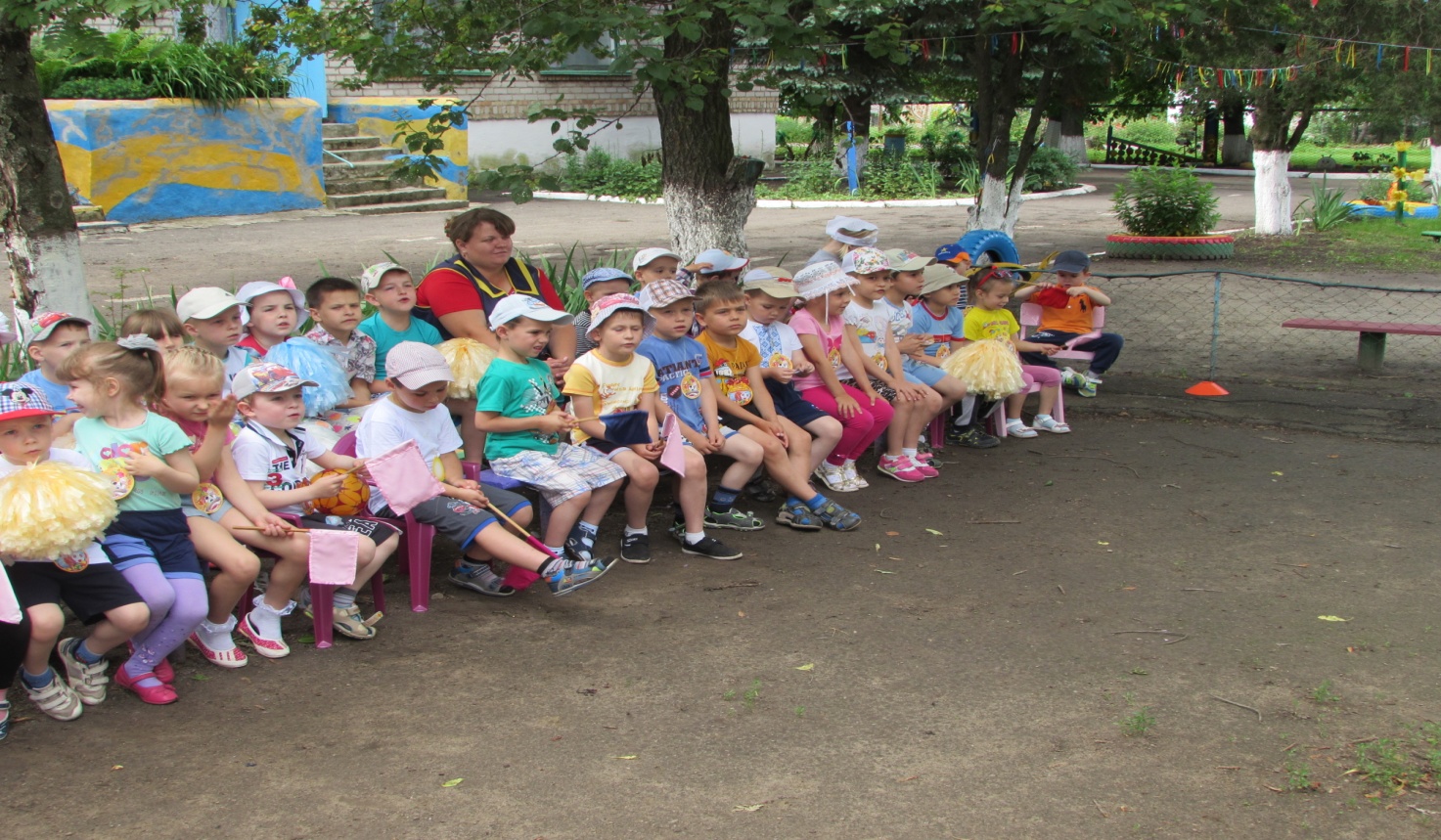 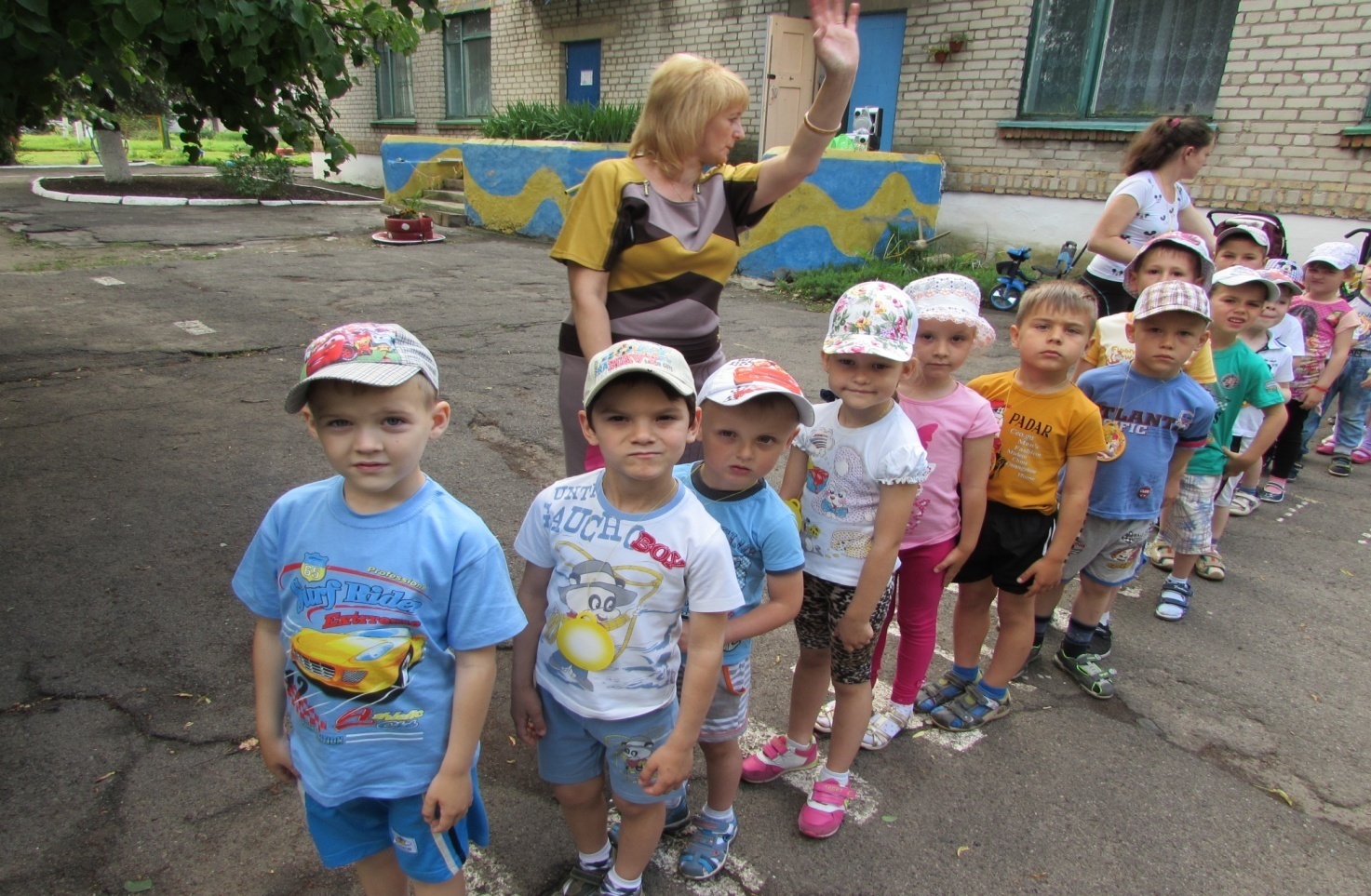 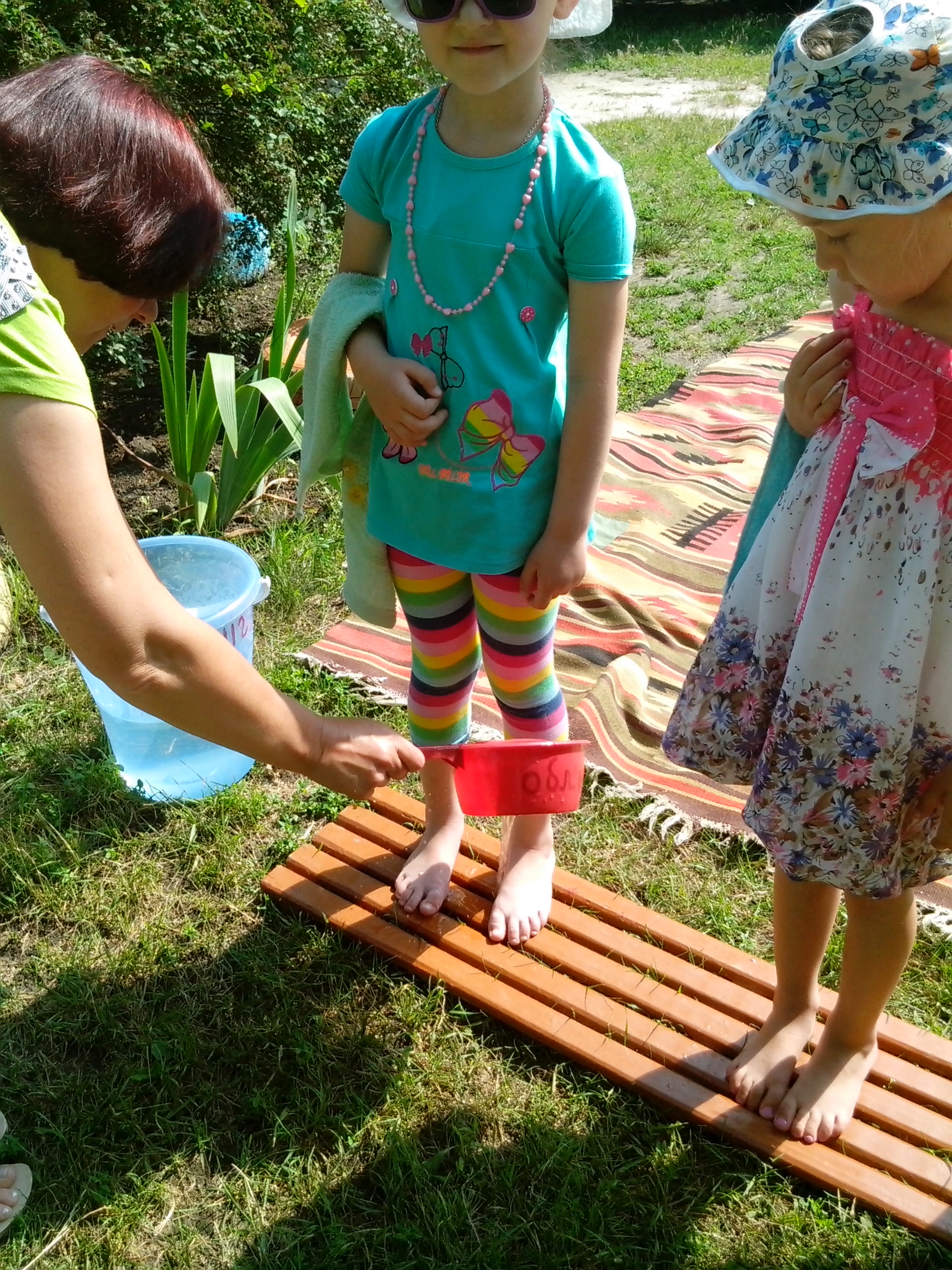 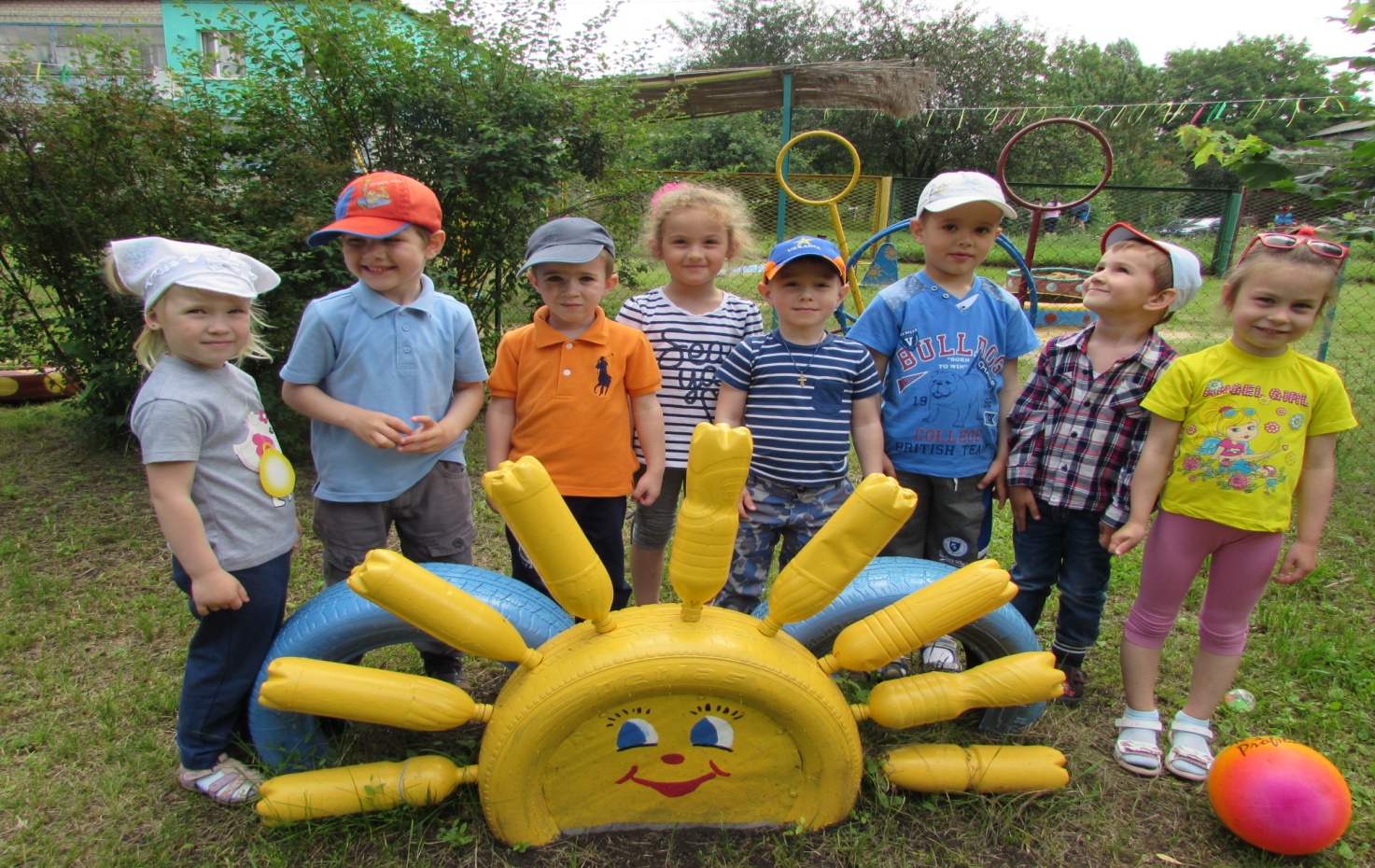 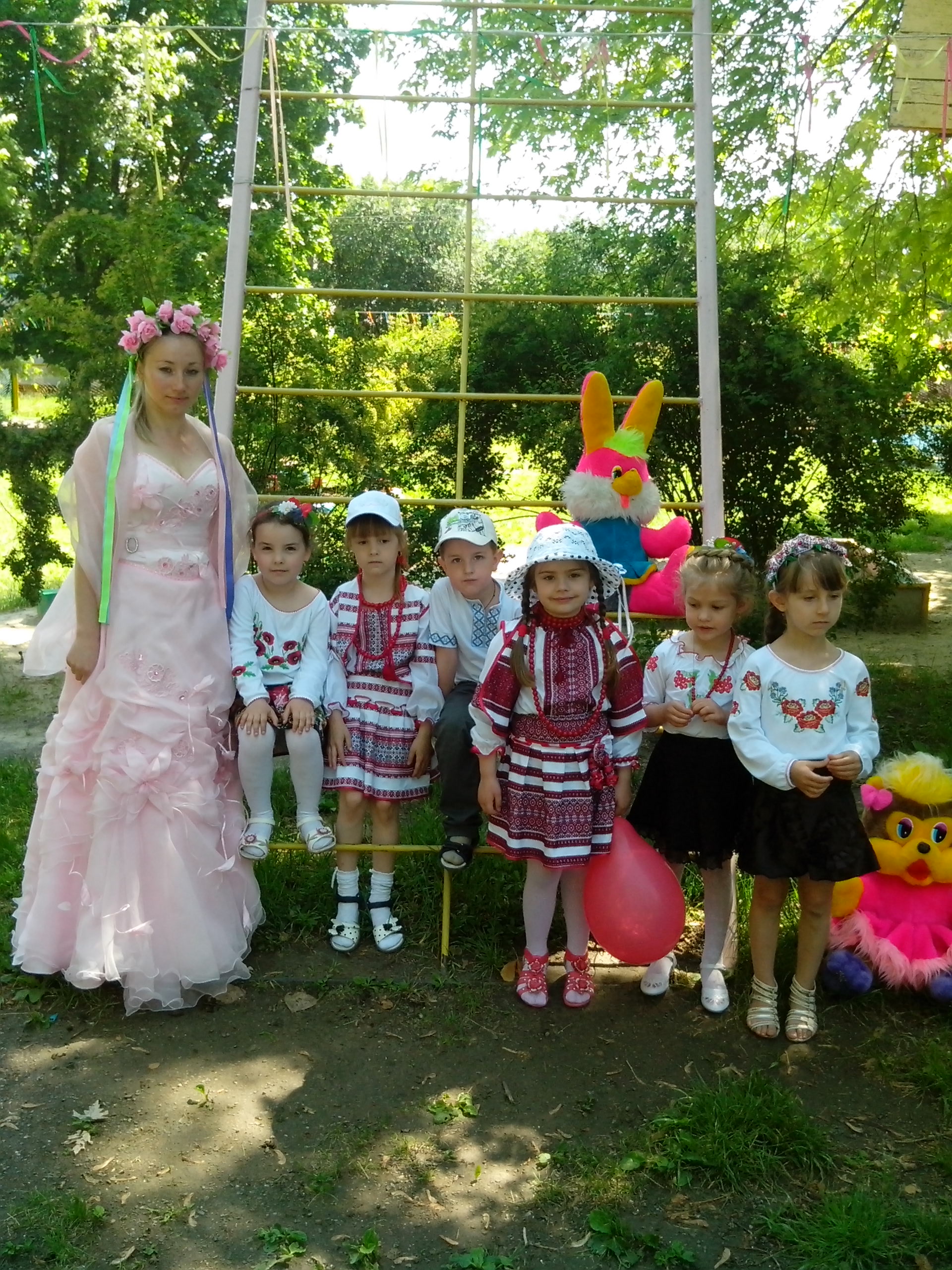 